KEMIJA,   2. LETNIKEnergijski viri: omogočajo obstoj človekaKONVENCIONALNI: nafta, zemeljski plin,ALTERNATIVNI: sonce veter voda… OBNOVLJIVI: les, voda, veter, sonceNEOBNOVLJIVI: nafta, uran, premog, zemeljski plini, radioaktivne snovi  DOSTI ŠKODE!Izpušni plini, smog, CO2, SO2, NO2, kisel dež, topla greda, atmosfera se spremeni, preveč plinov, ostanek sončne energije, se ne odbije, nastaja globalno segrevanje, sprememba temperature (višja) -> intenzivni vremenski pojavi, taljenje ledu!PREPIŠI OD MAJE!!!Energija pri kemijski reakciji:zakon termodinamike: Energija ne more nastati iz 0 in se ne more izničiti!Lahko se pretvarja iz ene oblike v drugo (kinetična, potencialna, notranja (t) ) E je shranjena tudi v kemijskih vezeh, ko se tvori kem. vez se E sprošča. Stanje v obliki molekule je ugodnejše kot stanje v obliki atomov. Da se vez razcepi moramo dovajat energijo. EKSOTERMNE kem reakcije:2H20 + 02  2H20                vsa E je uskladiščena v reaktantih.Reaktanti       produkti                            R  P+E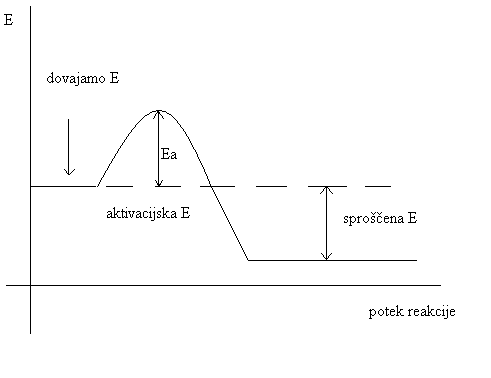 Energija se sprosti v obliki svetlobe, toplote,…sprošča se na račun uskladiščene E (v vezeh)ENDOTERMNE kem reakcije:N2 + O2  2NO          primer: ko udari strela (med dušikom in kisikom) Reaktanti     produkti       (v produktu je uskladiščene več E kot ve reaktantu) R+E  P                E moramo stalno dovajati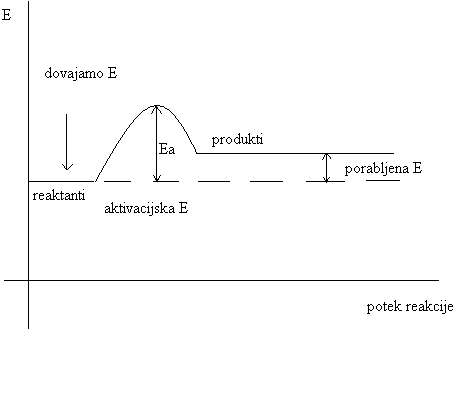 Entalpija kem reakcije:   	HStandardni pogoji: T= 25°C, P= 101,3 kPaČe želimo reakcije primerjati med seboj, moramo reakcijo začeti in končati pri standardnih pogojih. Med reakcijo pa merimo E spremembe (tlak mora biti stalen, ne pa tudi standarden). Če sta oba pogoja izpolnjena, lahko pojme Energija kem. reakcij zamenjamo z Entalpijo kem. reakcij.DEFINICIJA ENTALPIJE: entalpija je E, ki se sprosti ali porabi, če kem reakcija poteka pri stalnem tlaku.  - H = če se E sprošča +H = če se E porabljaStandardna (°)  tvorbena (t) Entalpija:H°t = toplota, ki se je sprostila ali porabila pri nastanku enega mola spojine iz kemijskih elementov.Standardna (°) reakcijska (r) Entalpija:H°r = toplota, ki se je sprostila ali porabila pri tvorbi 1mol spojine iz drugih spojin.Uporabimo enačbo:Q= mcT
Q = toplota (J, kJ)m = masa (g, kg)c = specifična toplota (toplota, ki jo porabimo za segrevanje 1kg snovi za 1K; kJ/kgK)T = sprememba temperature (K!!!)1) kolikšno maso vode lahko segrejemo od tališča do vrelišča brez spremembe agregatnega stanja, če imamo na voljo 44,3kJ energije?!H2O T = 100KQ = 44,3kJc = 4,19 kJ/kgKm = ?Q = mcT m =   Q  =      44,3     = 0,443kg        cT    4,19*100  Entalpija pri kemijski reakcijiToploto, ki se pri kemijski reakciji sprosti ali porabi izračunamo tako, da njeno rakcijsko/tvorbeno entalpijo množimo z množino snovi:Q = n  H°t                                       n = mQ = n  H°r                                M   1) HI    Q = 120kJ    H°t = 26,5kJ/mol    m = ?n =   Q  = 120kJ/mol = 4,53mol       H°t   26,5kJm = Mn = 4,53mol * 128 = 579,84g2) CO  2C + O2 = 2CO     V = 3l				          Q = n*H°t     Q = 21kJ                                                 PV = nRT     P = 150 kPa     T = 10°C = 283K                                    150kPa*3l = n * 8,31 *283K; n = 0,19mol     H°t = ? 				          H°t = Q = 21kJ     = 110,5kJ/mol								n   0,19molRačunanje H°r iz znanih H°t:poznati moramo H°t za reaktante + produktezapišemo in uredimo enačbo kemijske reakcijeFORMULA:H°r = (n – produkti + H°t produkti) - (n – reaktanti +  H°t – reaktanti)H°t kemijskih elementov = 0!!!1) H°t (SO2) = -297kJ/mol    H°t (H2S) = -21kJ/mol    H°t (H2O) = -242kJ/mol    H°t (S) = 0kJ/molSO2 + 2H2S  3S + 2H20 Reaktanti           Produkti H°r = [2(-242)] – [-297 + 2(-21)]H°r = [-484] – [339] = -145 Računanje H°r iz znanih povprečnih entalpij vezi:Definicija: povprečna entalpija vezi je E ki je potrebna za prekinitev neke kemijske vezi. STRUKTURNE FORMULE (struktura molekule):1) H(H-H) = 436kJ/mol                 H-H + F-F  2H-F  -> vezi se tvorijo, -H    H(F-F) = 159kJ/mol                   vezi se     H(H-F) = 565kJ/mol                 porabljajo +HH°r = ?H°r= 1mol * 436kJ/mol + 1mol * 159kJ/mol + 2(  - 565kJ/mol) = -535kJ  Hitrost kemijske reakcije:V kolikšnem času nastane iz reaktanta produkt v=X   sprememba koncentracijetREAKTANT:na začetku ima reaktant največjo koncentracijo, na koncu pade na 0.PRODUKT: najprej ima koncentracijo 0, nato se zvišuje do maximalne koncentracije. Na začetku reakcija poteka hitro, nato vedno bolj počasi, do v=0. vendar do tega pride šele, ko začne reakcija potekat. (glej str. 2)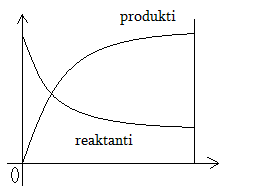 Energijske spremembe pri raztapljanju ionskih kristalov:proces poteka samo na površini kristala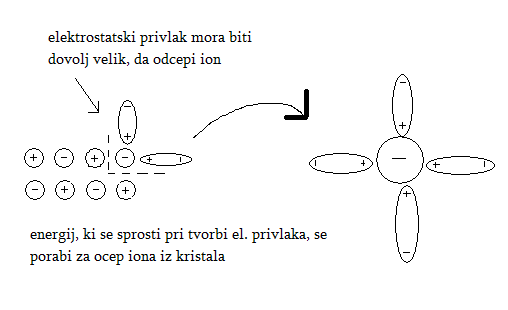 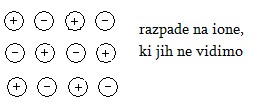 Mrežna entalpija: energija, ki je potrebna za odcep iona iz kristala.Hidratacijska entalpija: energija, ki se sprosti ob tvorbi orientacijskih vezi med vodo in ionom iz kristala. Energijske spremembe pri raztapljanju: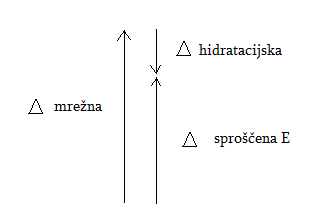 ni energijske spremembe (NaCl); toliko kot se sprosti (pri vezeh) se porabi za odcep kristala. (če ni spremembe temperature) Mrežna = Hidratacijskaenergija se sprošča (NaOH; KOH); Hidratacijska >  Mrežna (pri dvigu temperature) 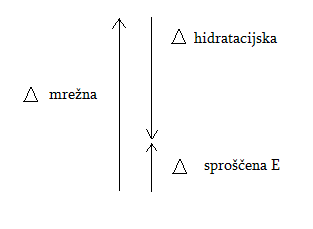 energija se porablja (NH4NO3); temperatura se pomanjša, porablja se energija iz okolja             Mrežna > Hidratacijska Kinetična teorija:Za vsako kemijsko reakcijo je potreben trk delcev. Delci s kemično energijo trčijo  ta E. se porabi za prekinitev kem. vezi. 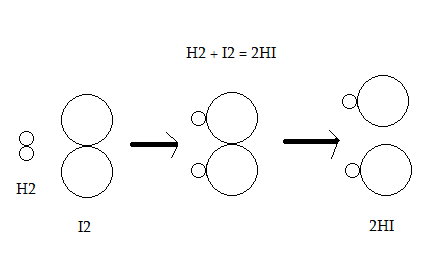 Uspešen trk: trk kjer pride do sprememb v kemijskih vezeh.Najnižja energija, ki je potrebna za uspešen trk je aktivacijska energija.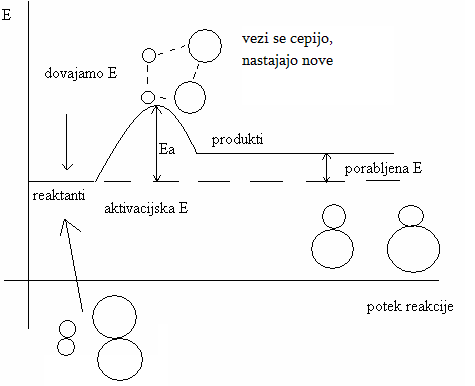 Vpliv hitrosti na kemijsko reakcijo:+) koncentracija: Večja kot je koncentracija, hitrejša je reakcija (0,2mol/l  0,3mol/l  0,4mol/l  10min, 4min)+) temperatura:Višja kot je temperatura, krajši je čas reakcije (50°C  16 min; 60°C  4min; 70°C  2min)+) katalizator: Brez katalizatorja poteka reakcija počasneje (ali pa sploh ne poteče)+) površina: Večja površina  hitrejša reakcija (ker poteka reakcija samo na površini) kreda Razlaga vplivov na hitrost kem reak. S kinetično teorijo:Uspešen/neuspešen trk,Aktivacijska energija*) delci, ki so segreti na določeno T se gibljejo z določeno hitrostjo. Če T povečamo, se bo hitrost gibanja povečala. Trkov bo več, torej jih bo več tudi uspešnih. Katalizatorji: pospešujejo kemijske reakcije, spremenijo mehanizem kemijske reakcije, poteče na drugačen način. Poteka preko vmesnega stanja, ki ima nižjo aktivacijsko E. (encimi, pri razgradnji hrane…)Površina: večja kot je površina, večja je hitrost. Več delcev je izpostavljenih trkom. (več kot je trkov, več jih je uspešnih.)   _________________________________________________________________________Kemijsko ravnotežje: enosmerne kem. r. Zn + 2HCl  ZnCl2 + H2 V obratni smeri reakcija ni možna; od reaktanta do produktaravnotežne kem. r. CaCO3 + 2CO2 + H2O  Ca(HCO3)2  Sprememba pogojev  potekajo v obeh smereh od reaktanta do produkta in obratno. Nikoli ne potečejo do konca. Vzpostavi se ravnotežje v katerem so prisotni tako reaktanti kot produkti. Zanj je značilno da je navzven hitrost kem. r. enaka 0 (mi 0 ne opazimo). Druga značilnost je, da se tam nahajajo tako reaktanti kot produkti. 2SO2 + 02  2SO3 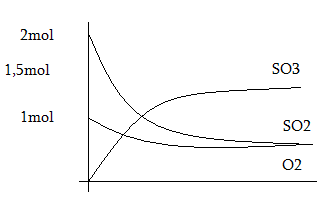 na začetku so koncentracije maximalne, koncentracija reaktanta se zmanjšuje, produkta pa povečuje. Reaktanti se nikoli ne porabijo do konca, produkti pa nikoli ne dosežejo max. Koncentracije (primer: 2mol) se vzpostavi ravnotežje, ker hitrost prej pade na 0. 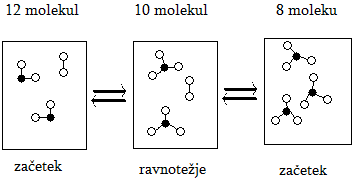 Je dinamično ravnotežje  tudi ko se ravnotežje vzpostavi, reakcije potekajo (toliko kor nastane produktov jih tudi razpade)HOMOGENO RAVNOTEŽJE:Reaktanti in produkti so v enakem agr. stanju (plini)HETEROGENO RAVNOTEŽJE:Reaktant in produkt sta v različnih agregatnih stanjih.Računamo s pomočjo tabel:fosforjev pentaklorid pri povišani T razpada na fosforjev triklorid in klor. Na začetku smo imeli 5 mol pentaklorida, ko se je vzpostavilo ravnotežje pa je bila njegova množina še 1,5mol. Koliko mol klora in koliko mol triklorida je nastalo?!PCl5  PCl3 + Cl21 mol  1mol   1mol 5-1,5mol = 3,5 mol 1:3,5=1:3,5 ZAKON O VPLIVU KONCENTRACIJ:Pri nespremenjeni T in P je v kem. ravnotežju koncentracija reaktantov in produktov stalna. Stalno je tudi razmerje med R in P. to razmerje med koncentracijo med R in P nam izraža K – konstanta ravnotežja.  K so za reakcije znane najdemo jih v priročnikih, z njihovo pomočjo uzračunamo ravnotežno koncentracijo.H2 + Br2  2HBrReaktanti     produktK= produkti/ reaktanti K=     [Br]2           [H2]*[Br2]PRINTAJ OD TLE NAPREJ!RAVNOTEŽJA V RAZTOPINAH ELEKTROLITOV:Koncentracija raztopin:w = m2           γ = m2             c = n2       m                   V                   VElektroliti: snovi ki v vodni raztopini prevajajo električni tok. Vodne raztopina: soli, baze, kisline. Ni intenzivnih kemičnih reakcij, ampak so ioni v ravnotežju. Samo v 3 primerih pride do kemične reakcije: nastanek slabotopne snovi (obarina)nastanek slabo dislocirane snovi (se nahaja v obliki molekul)nastanek plinaste reakcije ( plin izhaja z mehurčki iz raztopine, razlog zakaj poteče: - -- produkti se iz ravnotežja odstranjujejo, - zmanjšana koncentracija produktov, ravnotežje se pomika proti produktomzelo pomembno da pišemo agregatno stanjereakcija med kislinami in bazami = soli HCl = klorovodikova k.HBr= bromovodikova k.H2S= žveplovodikova k.NaOH= natrijev hidroksidKOH= kalijev hidroksidCa(OH2) = kalcijev dihidroksidNH3 = amoniak pri ionskih reakcijah nastajajo CO2, NH3, H2S (vodikov sulfid), HCN (vodikov cianid). Samo če so tej plini reakcije potečejo. CO2 reagira vedno, kadar karbonat reagira s kislino NH3 nastane kadar amonijeva sol reagira z bazoH2S nastane takrat, kadar sulfidi reagirajo s kislino Nastanek vodikovega cianida = ko cianidi pridejo v stik s kislino se pretvorijo v HCN (izjemno strupen plin)  Brönstednova teorija kislin in baz:Ni omejena na vodne raztopine, kisline, ki odcepljajo ione ali protone ali baze ki sprejemajo ione ali protone (VODIKOVE)Reakcija oddajanja in sprejemanja H vedno v paru = PROTOLITSKA REAKCIJA ČE KISLINA ODDA MORA NEKDO SPREJET!Voda je amfotermna snov  (reagira lahko kot kislina ali baza, odvisno s čim reagira)Oksonijev ion: so ga uspeli dokazat 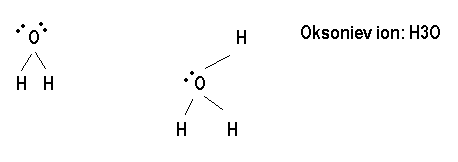 predstavlja merilo za kislost raztopin.VZROK ZA KISLINE IN BAZEMOČNE IN ŠIBKE KISLINE IN BAZE Elektroliti => močni                 => šibki                   razlika v št. Ionovmočne kisline in baze  popolnoma razpadejo na ione, za računanje uporabljamo stehiometrijo, ker je reakcija enosmerna. šibke kisline in baze ne razpadejo popolnoma, vzpostavi se ravnotežje.  Merilo za kislost in bazičnost raztopin :H2O + H2O  H3O+ + OH-K = [H3O+][OH-]            [H2O]2voda je pri 25°C konstanta = 10-14 [H3O+]=[OH-]= 10-7 mol/l        pH = -log[H3O+]                                                pOH = -log[OH-] (lih kontra od pH) skale: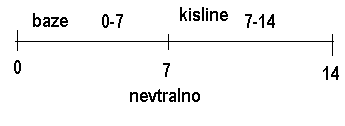 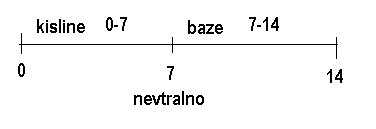 Titracija:Analitski postopek, s pomočjo katerega določimo konc. Neznane kisline ali baze. Osnova zanjo je reakcija nevtralizacije. pH se vedno močno spremeni. Titracjo izvajamo s pomočjo indikatorja ki je spremenil barvo (vaja) REDOKS REAKCIJE:Redukcija + oksidacija        (je kem reak. Pri kateri pride do oddajanja e-)(je kem r. pri kateri pride do sprejemanja e-)vedno so v paru! (ena sprejema druga oddaja!) prepoznamo jih, ker pride do spremembe v oksidacijskem št. (št. e.- ki jih element v spojini sprejme ali odda) pravila:vsota vseh oksid, št = 0!!!Snovi v elementarnem stanju imajo oksid. Št vedno 0! (nič ne sprejema in nič ne oddaja)Elementi s stalnimi oksid št: Primeri:Urejanje redoks reakcij: določimo oksid. Št. vsem elementom in ugotovimo, katerim se spremeni zapišemo reakciji OKSIDACIJE IN REDUKCIJE in izenačimo št e- ki prehajajodobljene koeficiente prenesemo v reakcijo in urejamo še druge snovi v zaporedju: KOVINE; NEKOVINE; VODIK s KISIKOM samo preverimo.REDOX REAKCIJE PRI KATERIJ SE DELU REAGENTA SPREMINJA OK ŠT.S je tisti del reagenta ki se samo delu reagenta spremeni oks. Št.Elektrolitska napetostna vrsta (redox vrsta)Kem el so v redox vrsto uvrščeni glede na njihove značilnosti. L								De- oddajajo							e- sprejemajodobri reducenti (Li je najboljši)				dobri oksidanti (F)elementi I in II skupine PS					nekovine (I, Br, Cl, F, O)III skupina: Zn Fe Pb Vodikov polčlen določa mejo med reducenti in oksidanti v redox vrsti –naprej od vodikovega polčlena so OKSIDANTI!Če poznamo položaj elementov v redox vrsti potem lahko napovedujemo kako bojo redox reakcije potekale. Raztapljanje kovin v razredčenih kislinah:V raazredčenih kislinah se raztapljajo tiste kovine, ki se v redox vrsti nahajajo LEVO od vodikovega polčlena (nad njim) (reducenti)reakcije izpodrivanja pri kovinahneko kovino lahko izpodrine iz raztopine njene soli, samo kovina, ki je boljši reducent (LEVO) reakcije izpodrivanja pri halogenih (7 skupina, F,Cl,Br,I)dobri oksidanti (F najboljši, I najslabši), med halogeni lahko iz raztopine njegove soli izpodrine samo tisti halogen, ki je boljši oksidant (F izpodrine use, I nobenega) ELEKTROKEMIJA (Povezava med kemijo in fiziko) na 2 načina:GALVANSKI ČLEN (baterije= kem reak. Proizvaja el. Tok)2)   ELEKTROLIZA raztopina na enosmerni tok, s pomočjo toka sprožimo kem reakc. Se zgodi ko sta reakciji okisdacije in redukcije prostorsko ločeni. Napetost galvanskega člena izračunamo tako, da od standardnega potenciala ki je bolj pozitiven odštejemo drugi standardni potencial. 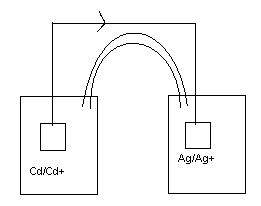 Cd  -> Cd (2+) + 2e-   E°= -040VAg + e- -> Ag              E°= 0,80VU= 0,80V – (-0,40) = 1,2V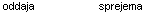 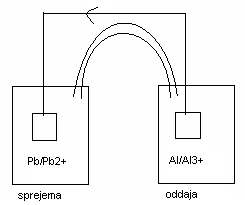 Pb(2+) + 2e- -> Pb     E°= -0,25VAl -> Al(3+) +3e-       E°=  - 1,66VPri oksidantih vodikov polčlen deluje kot reducentPri reducentih vodikov polčlen deluje kot oksidantSVINČEV AKUMULATORIma dvojno vlogo:1) ko avto vžgemo se obnaša kot galvanski člen2) ko pa je avto vžgan se polni in takrat poteka elektrolizaS.A. je zgrajen iz več celic:Dve ploščici v žveplovi (VI) kislini; svinčeva ploščica se raztaplja      PRAZNJENJE AKUMULATORJA Pb -> Pb(2+) + 2e-Pb (4+) + 2e- -> Pb(2+)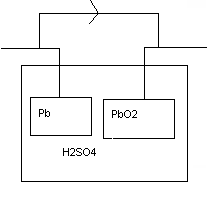 
(Pri POLNJENJU AKUMULATORJA je ravno obratno)- ko se v teh ploščicah nabere preveč nečistoče pravimo da se sprazni- kaj je glavna omejitev da nimamo avtov na elektriko?! Nimamo tako velike baterije ki je lahka.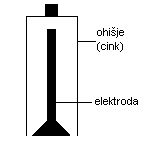 Navadna baterija: 2) Elektroliza je kemijska reakcija, ki jo sprožimo s pomočjo ENOSMERNEGA el. TokaS postopkom elektrolize pridobivamo klor, titan, vodik, kisik…Na neko kovino, ki ni dobro obstojna nanesemo klor = s tem postane kovina bolj obstojna, ta postopek se imenuje galvanizacijaElektroliza raztopine HCl: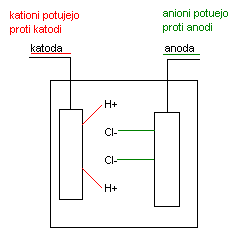 Enosmerni el. Tok:Na eni elektrodi presežek pozitivnega, na drugi presežek negativnega KATODA:  2H+ + 2e- -> H2Redukcija (sprejemanje kationov) in izhaja plinasti H ANODA: 2Cl- -> Cl2 + 2e-Poteka oksidacijaElektroliza KIKatoda: K+ + e- -> K => ta reakcija ne poteče!!! Se je izločal H2 ker je nižje Anoda: 2I- => I2 +2e-Predvidi dogajanje pri elektrolizi vodne raztopine CuCl2Predvidi dogajanje pri elektrolizi H2OMNOŽINA SNOVI, KI NASTANE PRI ELEKTROLIZI:Q = nabojI = tokt = čas Q = І ∙ t Enota: As (ampersekund) Frodeyeva konstanta: Q = 96500As; kar pomeni prehod 1mol e-1) Raztopina Ag+; pri elektrolizi se izloča AgI = 10At = 3600sKatoda: Ag+ + e- -> AgČe je prehajal 1 mol e-, se je izločil 1 mol Ag1 mol e- ~ 1 mol Ag96500As ~ 108g                                Q = I ∙ t 36000As ~ X                                     Q = 10 ∙3600 = 36000AsX = 36000 ∙ 108 =  40,3g             965002) kolikšna je masa Au, ki se izloči iz raztopine AuCl3 če imamo elektrolizo 50 min pri I = 20AQ = It = 20A ∙ 3000s= 60000AsAu + Cl -> Au(3+)Cl3Proti katodi: Au(3+) + 3e- -> Au3 mol e- ~ 1 mol Au3 ∙ 96500 ~ 197g60000As ~ XX = 60000As ∙ 197g = 40,8g        3 ∙ 96500As3) V = ?T = 22°C = 295KP = 115kPaCl2 (anoda)  iz NaCl  2Cl- -> Cl2 + 2e-                                            1mol   2mol 2mol e- ~ 1mol e-2∙96500As ~ 1mol Cl23,2 ∙105 ~ XX= 3200000 = 1,66mol       2∙96500Plinska konstanta: PV=nRTV=nRT      PV=1,66∙8,31∙295 = 35,4l          1154) I=?m=250kgt=3600sAl2O3 -> AlAl(3+) +3e- ->Al3mol ~ 1mol3∙96500 ~ 27g AlX ~ 250000gX = 3∙96500 = 268∙106As         27I=Q/t = 268∙106/3600s = 74,444APride un list tuki ki smo ga delali po skupinah. HALOGENI ELEMENTI (elementi VII skupine)Predstavniki: Fluor, Klor, Brom, Jod, Astat*Skupne značilnosti: so nekovine, (tvorijo dvoatomarne molekule Cl2)obarvani:Fuor- rumen  (najbolj reaktiven)Klor – zelen (uporabljali za bojni plin v 2.sv.v, ful strupen)Brom – rdeč (nevaren če ga vdihamo)Jod – siv(uporaba za razkuževanje ran v medicini, SUBLIMIRA (ni tekočega stanja)Vsi strupeni in nevarniDobri oksidantiKemijske značilnosti: 7e- na zunanji lupini – sprejemajo 1e-Tvorijo anione Večinoma ionske spojine. Uporaba:Fluor: teflon(obstojen, nevarno če se podrsa), tabletke za skleninoDezinfekcija vode Klor: dezinfekcija vode (bazeni + pitna)NaCl v prehrani in pozimi na cestah, je tudi konzervans, PVC plastikaBrom: AgBr – v fotografskem filmu (Ag se izloči kjer je bolj osvetljeno – negativ)Jod: s soljo, obsevanje ščitniceELEMENTI VI SKUPINE Skupne značilnosti: nekovine, O2 je plin, ostali so v trdem stanjuDobri oksidanti (6e- na zunanji lupini) Največ je ionskij spojin, narašča pa število kovalentnihKLOR: najbolj razširjen-Viri: v naravi: soli (NaCl = morska voda, kamena sol (rudniki salzburg, tuzla,…) tud nekaj Kcl in CaCl2 klora v elementarnem stanju ni: vse pridobil človek!-Pridobivanje: z elektrolizo nasičene raztopine NaCl (v sloveniji to delajo v hrastniku)anoda: 2Cl+ -> oddaja 2e- (se izloča klor)katoda: vodik iz vode H + e- -> H2oksidacija HCl: HCl + O2 -> H2O + Cl2 redoks reakcije (laboratorijsko) -> KMnO4 + HCl -> KCl + MnCl2 + Cl2 + H2O-Lastnosti: plin, zelene barve, značilen vonj, je težji od zraka, reagira z vodo (se v vodi raztaplja)Cl2 + H2O -> HCl + HClOdober oksidant-Spojine: v naravi:NaCl, KCl, umetno: HCl – H2 + Cl2 -> 2HCl (vodikovklorid) nevarna če poteka na svetlobi – eksplozivno, neprijetnega vonja, brez barve, dobro topen v vodi. Vodna raztopina se imenuje klorovodikova kislina (max. Konc =36%) v stiku s kožo in sluznico povzroča hude opeklineraztaplja vse kovine nad vodikovim polčlenom.-Klorove kisline:                                             HClO (klorova (I) kislina)    Narašča            HClO2  (II)    Jakost               HClO3 (III)                                  narašča oksidacijska sposobnost    kislin                HClO4 (IV)NaClO – varekinaKClO3 – sestavina smodnika (eksploziven)ClO2 – klorov oksid – v bazen (za dezinfekcijo)                             t 1. konf:Kristali (lastnosti, struktura, spremembe,)Obnovljivi/neobnovljivi viriEksotermna/endotermna reakcija (graf)Definicija entalpijeRačunanje:H°r (masa, n, V, P,T)H°r (H°t=Q=nH°r)H°r/t za reaktante in produkteH°r iz znanih H°t H°r (povprečne entalpije vezi)test 2. konf:ravnotežje (razlike, tabele, konstante + oboje, homo/heterogeno, vplivi na ravnotežje, (T, P) ionske reakcije, agr, stanje,Kisline in baze, indikatorji, arenij, breited, močne in kisle , pH…Tretja konf.Redoks vrsta + reakcijeGalvanski člen( oksidacija/redukcija) računanje NAPETOSTElektroliza (katera reakcija kam(anoda/katoda) MASAVprašanja skupinsko deloŽlahtni plini + klor + 7 skupina Temperatura:100K10% uspešnih trkov10 uspešnih trkov200K20% uspešnih trkov20 uspešnih trkovKoncentracija:100 delcev 10% uspešnih trkov10 uspešnih trkov200 delcev10% uspešnih trkov20 uspešnih trkov začetekRavnotežje PCl55mol1,5molPCl30mol3,5molCl20mol3,5molRaztopina kislineČista vodaRaztopina baze[H3O+] > 10-7 mol/l[H3O+] = 10-7 mol/l[H3O+] < 10-7 mol/l[OH-]<10-7 mol/l[OH-] =10-7 mol/l[OH-] >10-7 mol/lI skupinaIIIIIIVVVIVIIVsi +1Vsi +2Al +3Ni nobenNi nobenO2 (2-)-1H je + ali pa - Ostali nezanesljiviS (v sulfidih)Pri Na, K, Ca se bo izločal H (ker je višje v redox vrsti)Pri Zn, Fe se bosta izločala oba (kovina in H, ker sta blizu v redox vrsti)      Ag se bo izločal sam, ker je nižje v vrsti.